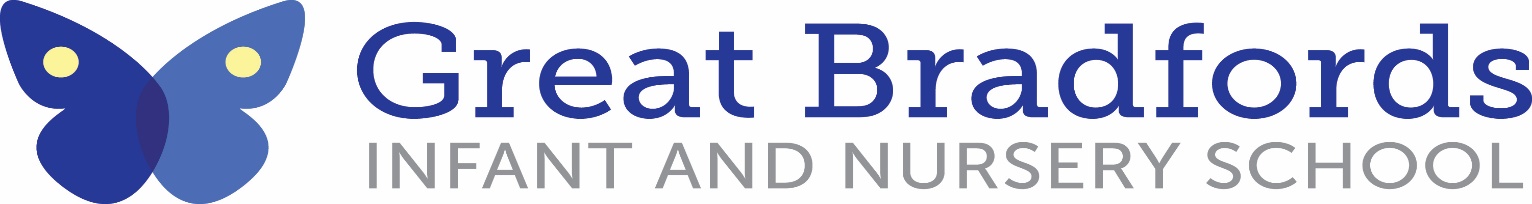                                     
Registration Form for NurseryIn order for your child to start nursery in the term AFTER they turn 3, they will need to be registered with us within the registration window detailed below:  01 January 2024 to 31 May 2024    -	Start in the academic year September to April 2024/2501 January 2025 to 31 May 2025    -	Start in the academic year September to April 2025/26Please note to be eligible to attend our nursery you are obligated to take a minimum of 15 hours.  Therefore, we are unable to accept Extended Entitlement for Working Parents unless your child is already claiming their Free 15 Hour Entitlement within our setting.
Please indicate below your preferred sessions.  Whilst we will endeavour to allocate your preferred sessions, this will be subject to availability at the time of starting nursery.FREE 15 Hour Entitlement
Extended Entitlement for Working ParentsPlease indicate if you will be claiming the Extended Entitlement up to the maximum of 15 hours.  To be able to claim the extended entitlement of 30 hours at this setting you must provide us with the following: Entitlement Eligibility Code:………………………………… Parent/Carer National Insurance Number ……………………
Additional Paid For Sessions You may be able to take additional sessions and/or lunches, subject to availability.  	P.T.OBackground informationTo ease the transition of your child into nursery, it would be helpful if you would provide the following information.Does your child currently attend another setting?  If so, which setting?……………………………………………………………………………………………………………………………………………………………………………………………………………………………………Does your child have any allergies or medical conditions?…………………………………………………………………………………………………………………………………………………………………………………………………………………………………….Does your child have SEN and/or diagnosis eg Speech & Language, Autism, ADHD etc?………………………………………………………………………………………………………………….………………………………………………………………………………………………………………….Does your child require any additional support?………………………………………………………………………………………………………………….………………………………………………………………………………………………………………….Is there anything else you think we should be aware of?………………………………………………………………………………………………………………….…………………………………………………………………………………………………………………..…………………………………………………………………………………………………………………..Late applicants only:If your child is due to start school in September 2023, have you completed your online application?…………………………………………………………………………………………………………………..MondayTuesdayWednesdayThursdayFridayMorning8.40 am - 11.40 amAfternoon12.20 pm – 3.20 pmMondayTuesdayWednesdayThursdayFridayMorning8.40 am - 11.40 amAfternoon12.20 pm – 3.20 pm